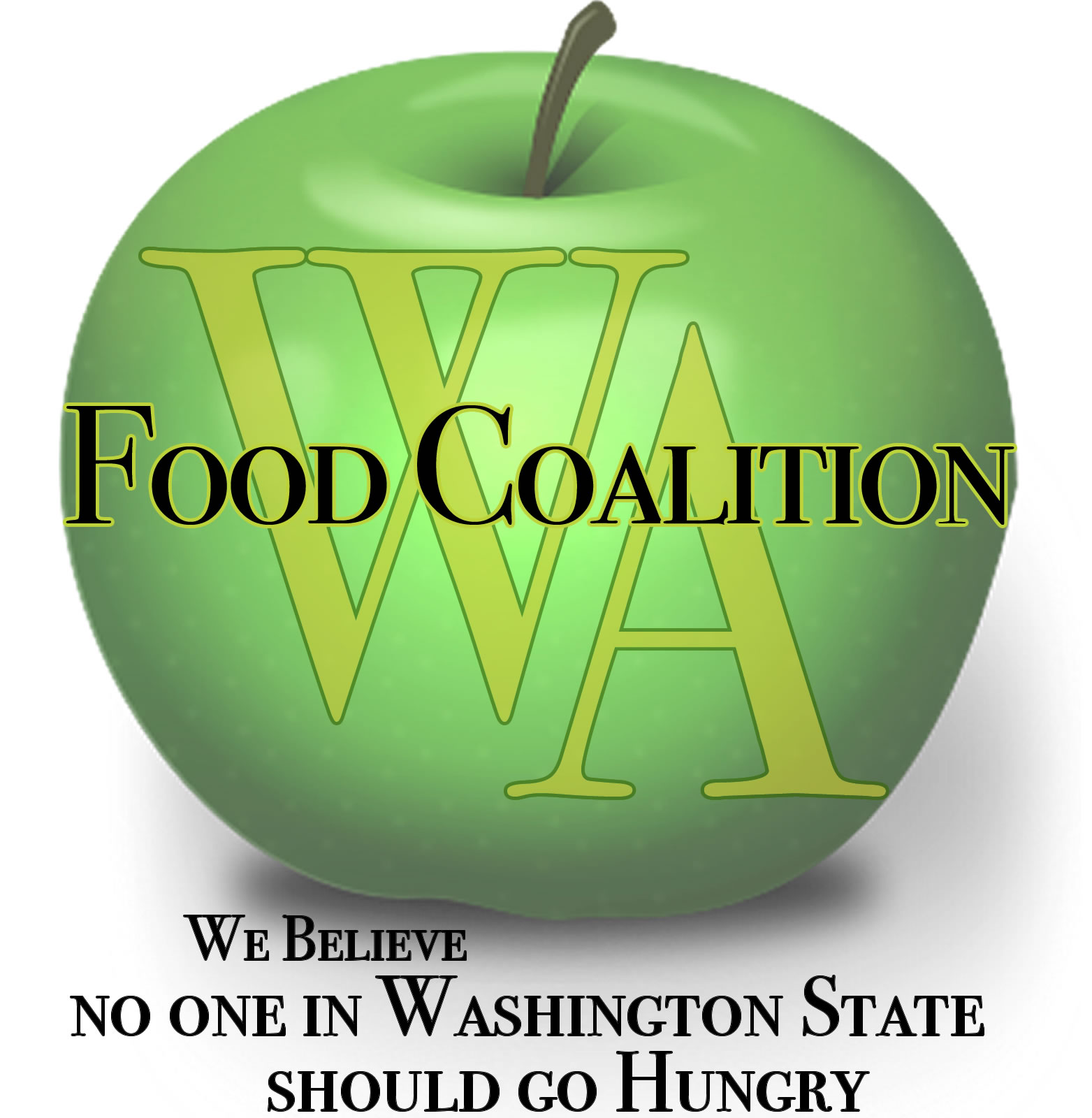 Food Assistance Advisory Committee MtgAugust 24, 2021         1 -2:30 p.m.MINUTESAttendees: Michelle Douglas, Chair, Bob Mark, Christina Wong, Emily Straw, David Bobanick,Mariela Barriga, Amelia Paul, Stephanie Watson, Dana Cordy, Claire Lane, David Uhl, Emily Kanally, Kate Ortiz, Peny Archer, Ahndrea Blue, Alma Castillo, Stephanie Sherry, Trish Twomeyand Aaron CzyzewskiWSDA Staff: Lindsey Robinson, Kim Eads, Mallorie Shellmer, Nichole Garden & Lisa WhiteWelcome / Introductions What is changing for you with Governor’s mask mandate and raising Delta variant activity? Emily Straw, Clark County FB: back to masking, haven’t changed operations, drive-through and grocery-style modelsChristina Wong, NWH: SODO Community Market using pass-through windows rather than in-person; mask policy re-instated (before mandate kept vaccination status log)Michelle Douglas, EFN, Pierce County: 3 shopping types available – in-person, hybrid, outside service; masks mandatedIf you have supply needs (PPE: sanitizer, gloves, masks) reach out to Trish Twomey Claire Lane (chat): We should be clear with organizations that, as of yesterday, EVERY program must require masks indoors.Approval of Minutes from June 17th MeetingMotion made by Peny Archer to approve the minutes. It was seconded by David Bobanick. Approval of Minutes passed.WSDA Updates – Kim EadsSupplemental Budget Request Update: Moving forward with a concept proposalReceived $23M, which is incredible but did not include everything. Moving forward with Supplemental Request in 3 areas, knowing that things may change: 1 - Increase for Fresh Boxes/local producePending Food Assistance Fresh Box/Bulk Survey – due COB August 25, 20212 - Increase for Capacity GrantsPending Capacity Assessment Survey with HAH (Primary) and UW (Advisory)Should be open Sept. 1 through Sept. 17Broad outreach3 - Emergency Management ReservePPE, Water, Transportation, OtherQuestion from Christina Wong, NWH: Update on $45M funding? How is information from this survey informing next steps? Kim Eads, WSDA: Supplemental budget is specific to WSDA Food Assistance requests but will be coordinated with the WSDA CFAP Alternative Box program. There is Legislative funding designated for creating CFAP alternative program (looking at programming), with intention to reach groups outside existing network. Agency working with UW to survey gaps to address, expect more results in September. Overall $ amount still may not be sufficient to meet existing needs. Flexible Funding Grants Subcommittee:Received capacity funding from legislature: $3M in flexible funding grants this SFY (2021-2022); $6M+ for bienniumFormed Flexible Funding Grants Subcommittee: Representation across Washington in multiple sectors: Rural, urban, contractor, subcontractor, advocacy, meal programs, etc. Weekly meetings Aug/Sept to launch applications asap (Fall 2021) Proposed 3 Grant Types (includes opportunities for organizations outside of FA network):Food Distribution Efficiencies (staffing, capacity improvements, equipment, etc.)Target Community Needs (meal programs, BIPOC, homelessness, veterans, rural culturally relevant foods, etc.)Pilot Projects, Innovation, Food System Improvements (local purchasing, regional approach/partnerships, home delivery, food processing, etc.)Significant outreach efforts to extend beyond regular hunger relief network. Incorporating process improvement feedback from surveys & ad hoc committeeTimeline requests: 30-45 day application period; 8+ months spending periodLooking to bring on an organization to help coordinate accounts with non-contracted agencies, and support funding effortsRemind your networks to get their SAM and DUNS #s in advanceIn progress: mission/vision statements; grant objectives; workgroups; process improvementsMuch more to come! Information will be posted on the WSDA FA websiteFeedback on WSDA Conference Session Topics:Reducing Barriers to Access – Review Guidelines for EFAP, EFAP-Tribal, TEFAP and CSFP; Panel discussion with contractors/subcontractors implementation strategiesClient IntakeService AreasNext StepsFuture Grants – Assessments; Process Improvements; Target Areas (not just infrastructure); FA Flexible Grant Funding Subcommittee; Eligibility; and Things to Know before ApplyingWSDA FA Flexible Grant Funding 2021-2023SFY 2022 (July 1, 2021 – June 30, 2022)September/October ApplicationsOctober/November Selection of Grant AwardeesGrant Completion June 30, 2022 SFY 2023 (July 1, 2022 – June 30, 2023)April ApplicationsJune Selection of Grant Awardees (Projects begin July 1, 2022)Grant Completion June 30, 2023 3 - USDA TEFAP Capacity Grants - TBDFFY 2022 (October 1, 2021 – September 30, 2022)Looking at options to supplement WSDA FA Flexible Grant Funding May set-aside partial funding to support TEFAP DatabaseMay set-aside partial funding to support TEFAP contractors and subcontractors (funding via contractors) smaller equipment needsFood Update – What food is coming into the system (James Scovel)Christina Wong (chat): I would also love to see a session [at WFC conference] give time for brainstorming or talking about existing examples of what might be the creative partnership that contractors can do to use the resources available in flexible grants to build partnerships with schools and other community-based efforts that can coordinate to increase food access.General Funding Update:SFY 2022 EFAP and EFAP-Tribal – make sure you have a spending plan now to spend down all funds by June 30, 2022. May include revising EFAP plan, may include talking w/ subcontractors re: use of funds. Last year we had turn-backs due to lack of planning. FFY 2022 TEFAP – In addition to regular “TEFAP”:Confirmed New Funding:FFY 2022 - $500 Million TEFAP$100 million TEFAP Operational Funding$400 million TEFAP Food & possible option to shift some to funding2.11% WA Share Estimate Pending New Funding:$100 Million Capacity (TEFAP Infrastructure?)$400 Local Food PurchasingFFY 2022 CSFP – Similar levels but our caseload is down which determines the budgetMay need to request an increase just to maintain FFY 2021 levels USDA is considering an exemption to the 95% requirement in order to request additional caseloadFresh Boxes:WSDA Food Assistance Fresh Boxes through September 30, 2021May be able to extend a little longer to rural and tribal organizations TEFAP Mixed ProduceAs is through September 30, 2021Reduced levels (by choice) October – DecemberUSDA awarded an Illinois vendor the WA contractWe will wait to determine if we will order January - March WSDA CFAP AlternativeWSDA roll-out in OctoberRFQ K3578 is now open; Katie Rains is the lead on this; all questions go to wefeedwa@agr.wa.govThe We Feed WA Pilot Food Program has two primary objectives:Increase the economic viability of farmers and food businesses through the procurement of emergency food from Washington-based farm and food businesses, with resources prioritized for underrepresented farmers and ranchers, as well as women, minority, and small business owners.Increase emergency food access among BIPOC and socially disadvantaged communities that are not otherwise well served by the existing WSDA Food Assistance network or that need additional support by leveraging unique distribution models or relationship networks that overcome identified access barriers.Michelle Douglas: Are we anticipating participation to be mostly rural and underserved communities? Kim Eads: We hope those that serve or have plans to serve those areas will apply.Link to RFQ from Katie RainsDana Cordy (chat): You mentioned USDA will stop forcing contractors to take TEFAP product - when will that change begin?Kim Eads: This message is coming from WSDA FA team, not USDA. Please don’t limit your distributions, give as much out as is needed by your communities and other outlets to keep supply moving. TEFAP Risk Assessment: Heads-up planning for Survey Monkey TEFAP Risk Assessment in JanuaryTEFAP Supply Chain Issues:  Bottlenecks and SupplyHere are a few things we are considering:TEFAP Reserve Food: Stop pushing this product (hold it longer on our end)Reduce the amount of food we order; possibly target highly desirable foodsDo not take all the “bonus” food that is offeredUSDA foods are still getting canceled due to a lack of vendors biddingJames Scovel will give a more in-depth update at the next meetingReview work in progress:Subcontractor Resources Task Force - on holdStatewide Nutrition Policy – Kate OrtizKate Ortiz, workgroup member: working on purpose of a nutrition policy at WFC level and identifying goals; robust conversation; still inviting others to join; goal to create draft policy to share at WFC conference in September to get membership feedback to help shape final policyMichelle Douglas: add name/email to the chat if interested in joining! Ad Hoc Committee on Grant Process – See attached reportCommunity input on previous grant processes; feedback being rolled into current grant processes; thank you for this valued input! WSDA also created survey for more input that is being incorporated into current processesCapacity Grant Improvement Survey report – See attached reportHarvest Against Hunger Update – David Bobanick Farm 2 Food Pantry: Applications finalized in next month. David to work with Nichole, WSDA to roll out. Goal to have in all WA counties – possible with current increased funding. Different regions use different models, sharing in. Revising funding year from calendar year to fiscal year. Goal to explore flexibilities within the program, whatever agencies need, such as more winter purchasing. Capacity survey: Process has been fast-tracked. Pilot testing survey next week, reaching out for feedback. Goals: easy-to-answer survey with meaningful data. Timeline: Survey will be opened September 6 for 2-3 weeks, then process data and hope to have preliminary analysis the week of Oct 4. Draft report October 18. Final report late Oct/early Nov.  Claire Lane (chat): Thanks for pilot testing a survey – that’s fantastic! Britany Meiklen (chat): How will these surveys become available? Via email to contractors? David: Surveys will be sent out to contractors and subcontractors through WSDA. Claire Lane (chat): What “contractors” and “subcontractors” are you sending this to? Kim: Will send to all EFAP contractors, but it is not on contractors to enforce sub participation. David: Appreciate contractor support. Also reaching out specifically to meal programs. Michelle: Is there a list of participants of previous CFAP programs to send this to?Kim: Yes Katie has that list, will receive survey and RFQ. Stephanie Watson (chat): Be aware not all those distributing CFAP box recipients were distributing responsibly or giving out free of charge as there was no accountability in original distribution of that program.Peny: Concern over storage of fresh product from previous CFAP program. Are there provisions to ensure this product is stored safely and ensure protection for our clients? Kim: Katie is building food safety into RFQ, and RFQ applicants will be reviewed for food safety. Claire Lane (chat): A lot of that program was just a mess… That’s why the legislature allocated $45M for an alternative here in WADiscussion topics:In-take Requirements Subcommittee Report out – MichelleInitial response to remove the collection of addresses for TEFAPKim: Food & Nutrition Service, Western Region. Next, policy discussion with DC headquarters to determine what we change if determined we don’t need to collect household addresses. Will discuss with contractors, there is both support and concern over change. What do people need going forward? Smoke and Heat Policies – How are you handling it? Michelle: Keeping canned foods cool. Changed farm hours to 6-2 to avoid intense weather. Offered all KN/N-95; bought respirators. Fire over weekend, immediately put in smoke policy. Stephanie (chat): Where we are smoke has not been bad, heat was a challenge, did training for staff on heat stroke awareness and had water, cooling stations and shade pop canopies for our volunteersAaron Czyzewski, Food Lifeline: During distribution, applied mandatory breaks to make sure people maintained self-care. Kim: Water was hard for homeless populations to get for a period and so started a water reserve in response. Michelle: This was first time agency had to purchase water, was expensive/hard to get. Distressing we were ahead of Emergency Management in response. Seems evident we need collective, long-term emergency water plan. Mallorie Shellmer (chat): Kim had WSDA staff go through a smoke-safety training (PowerPoint). Also have N95 masks available.Britany Meiklen (chat): Can you share link to smoke training, please. Smoke Training Nichole (chat): Check this site for air rating.  Higher than 151 should prompt masks. PPEStephanie (chat): We always need [PPE] as we are in the 5th wave. Nichole (chat): KN95 or N95 recommended.Peny: Will likely have future need, though currently unknown. Stephanie (chat): Gloves and N95 masks if we can get them per recommendation of CDC for Delta. David (chat): Has anyone partnered to host vaccinations at their location? If so, how did that work? Partnership with local county health dept?Peny: Yes in Moses Lake, great success, setting up another one! Snohomish Food bank hosted a vaccine site and so did a local church reaching out to undocumented community both went wellMichelle: if you need PPE, reach out to Local Emergency Management, their job to connect you with resources. Did small vaccine event, communities of color highly represented.WFC Conference updates, September 29th – October 1st, 2021  Hope for in-person model, but Delta Variant changing plans. Deciding this week if in-person or move to 100% virtual. Expect update in next 1-2 weeks. Great sessions, will be fun. Aaron, Food Waste Workgroup update, Department of Ecology: Discussion re: proposal for methane reduction60+ page report; thorough, organized, reflects stakeholder input Waste reduction plan discussion points: capacity building, technology, and many other ideas; open for public commentGood of the Order:  Contractor Calls - Next call: September 17th; Contractor calls are meeting one a month.General Focus Calls – Next call: September 7th, 9 a.m.; General Focus calls are meeting one a month.WFC Board Meeting – September 29th at 10:30 a.m.